8 YEARS OF TRAUMA AND SHAME MUST END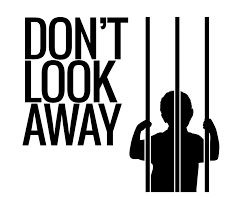 Release and resettle Australia’s refugeesLet them call Australia HOME